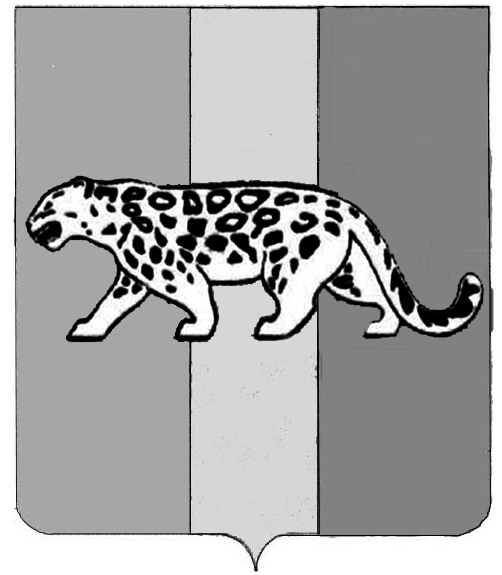 ПРИМОРСКИЙ КРАЙАДМИНИСТРАЦИЯ НАДЕЖДИНСКОГО МУНИЦИПАЛЬНОГО РАЙОНАП О С Т А Н О В Л Е Н И Ес. Вольно-Надеждинское«О внесении изменений в постановление администрации Надеждинского муниципального района от 30.12.2015 № 525 «Об утверждении муниципальной программы «Капитальный ремонт, реконструкция, проектирование и строительство объектов жилищно-коммунального хозяйстваНадеждинского муниципального района на 2016-2021 годы»Руководствуясь Федеральными законами от 06.10.2003 № 131-ФЗ «Об общих принципах организации местного самоуправления в Российской Федерации», от 23.11.2009 № 261-ФЗ «Об энергосбережении и повышении энергетической эффективности и о внесении изменений в отдельные законодательные акты Российской Федерации»,от 07.12.2011 № 416-ФЗ «О водоснабжении и водоотведении», статьей 179 Бюджетного кодекса Российской Федерации, постановлением Правительства Российской Федерации от 22.12.2010 № 1092 «О федеральной целевой программе «Чистая вода» на 2011 - 2017 годы», постановлением Администрации Приморского края от 07.12.2012 № 398-па «Об утверждении государственной программы Приморского края «Обеспечение доступным жильем и качественными услугами жилищно-коммунального хозяйства населения Приморского края» на 2013 - 2017 годы, Уставом Надеждинского муниципального района, постановлением администрации Надеждинского муниципального района от 28.08.2013 № 1160 «Об утверждении Положения о Порядке разработки, утверждения и реализации муниципальных программ и ведомственных целевых программ Надеждинского муниципального района», в целях обеспечение бесперебойного теплоснабжения, водоснабжения и водоотведения потребителей Надеждинского муниципального района, администрация Надеждинского муниципального районаПОСТАНОВЛЯЕТ:1.	Внести в постановление администрации Надеждинского муниципального района от 30.12.2015 №525 «Об утверждении муниципальной программы«Капитальный ремонт, реконструкция, проектирование и строительство объектов жилищно-коммунального хозяйства Надеждинского муниципального района на 2016-2021 годы» (далее – постановление, Программа) следующие изменения:1.1. Раздел «Объемы и источники финансирования Программы» в Паспорте Программы изложить в следующей редакции:1.2.	Пункт 7.1. Раздела 7 «Ресурсное обеспечение Программы» Программы изложить в следующей редакции:«7.1.	Мероприятия Программы реализуются за счет средств бюджета Надеждинского муниципального района и бюджета Приморского края.Общий объем финансирования Программы составляет 219 038,692 тыс. руб.:2016 год – 42 221,300 тыс. руб. в том числе: КБ- 20 000,000 тыс. руб.,МБ – 22 221,300 тыс. руб.,2017 год – 43990,370 тыс. руб., в том числе:КБ – 26 846,750 тыс. руб.,                     МБ – 17 143,620 тыс. руб.,2018год – 13 386,392 тыс. руб., в том числе:                     МБ– 10 505,3600тыс. руб.;                  КБ – 2 881,032тыс. руб., 2019 год -  62 055,630тыс. руб., в том числе:                     МБ– 19 799,630 тыс. руб.;                    КБ – 42 256,000  тыс. руб.,           2020 год -  28 585,00 тыс. руб., в том числе:МБ – 16 585,000 тыс.руб.,КБ – 12 000,000  тыс. руб.          2021 год -  28 800,00 тыс. руб., в том числе:МБ – 16 800,000тыс.руб.,КБ – 12 000,000  тыс. руб.1.3.	Приложение №3 к Программе изложить в новой редакции (прилагается).1.4.Раздел «Объемы и источники финансирования Подпрограммы № 1 (в текущих ценах каждого года) в Паспорте Подпрограммы № 1 «Капитальный ремонт, реконструкция, проектирование и строительство объектов коммунального хозяйства Надеждинского муниципального района» Программы (далее – Подпрограмма № 1) изложить в следующей редакции:1.5.  Пункт 7.1. Раздела 7 «Ресурсное обеспечение Подпрограммы» Подпрограммы № 1 изложить в следующей редакции:«7.1.	Мероприятия Подпрограммы реализуются за счет средств бюджета Надеждинского муниципального района и бюджета Приморского края.Общий объем финансирования Подпрограммы № 1составляет 176 360,962тыс. руб.:2016 год – 38226,000 тыс. руб., в том числе:          КБ – 20000,000 тыс. руб.,МБ– 18226,000 тыс. руб.,2017 год – 38 277,670 тыс. руб., в том числе: КБ - 26 846,750 тыс. руб.,МБ 11 430,920 тыс. руб.,2018 год –4 201,292 тыс. руб. в том числе:                  КБ – 2 881,032 тыс. руб.,МБ – 1 320,260 тыс. руб.,2019 год –52 056,000 тыс. руб. в том числе:                  КБ – 42 256,000 тыс. руб.,МБ – 9 800,000 тыс. руб.,2020 год –21 800,00 тыс. руб. в том числе:                  КБ – 12 000,000 тыс. руб.,МБ – 9 800,000 тыс. руб.,2021 год –21 800,000 тыс. руб. в том числе:                  КБ – 12 000,000 тыс. руб.,МБ – 9 800,000 тыс. руб.»1.6.	Раздел «Объемы и источники финансирования Подпрограммы № 2 (в текущих ценах каждого года) в Паспорте Подпрограммы № 2 «Проведение капитального ремонта многоквартирных домов в Надеждинском муниципальном районе» Программы (далее – Подпрограмма № 2) изложить в следующей редакции:1.7.  Пункт 7.1. Раздела 7 «Ресурсное обеспечение Подпрограммы» Подпрограммы № 2 изложить в следующей редакции:«7.1.	Мероприятия Подпрограммы могут быть реализованы за счет средств бюджета Приморского края, бюджета Надеждинского муниципального района, средств товариществ собственников жилья либо собственников помещений в многоквартирных домах, управление которыми осуществляется выбранными собственниками управляющими компаниями. Мероприятия Программы реализуются за счет средств бюджета Надеждинского муниципального района, бюджета Приморского края, средств собственников жилых помещений в МКД.Общий объем финансирования Подпрограммы № 2 составляет 18 606,830 тыс. руб.:2016 год – 550,000 тыс. руб., - МБ.,2017 год – 2 168,700 тыс. руб., - МБ.,2018 год – 5 568,500 тыс. руб., - МБ.,2019 год – 5719,630 тыс. руб., - МБ.,2020 год – 2 300,000 тыс. руб., - МБ.,2021 год – 2 300,000 тыс. руб., - МБ.»2.	Финансовому управлению администрации Надеждинского муниципального района (Брагина) предусмотреть финансовое обеспечение Программы.3.	Общему отделу администрации Надеждинского муниципального района (Ульянич) опубликовать настоящее постановление в районной газете «Трудовая слава».4.	Отделу по информатизации администрации Надеждинского муниципального района (Кихтенко) разместить настоящее постановление на официальном сайте администрации Надеждинского муниципального района в информационно-телекоммуникационной сети «Интернет».5. Настоящее постановление вступает в силу со дня его официального опубликования.6.	Контроль над исполнением настоящего постановления возложить на заместителя главы администрации Надеждинского муниципального района, курирующего вопросы в сфере жилищно-коммунального хозяйства на территории Надеждинского муниципального района.Главаадминистрации Надеждинского муниципального района							Р.С. АбушаевОбъемы и источники финансированияМероприятия Программы реализуются за счет средств бюджета Надеждинского муниципального района (далее - МБ), бюджета Приморского края (далее - КБ).Общий объем финансирования Программы составляет 219 038,692тыс. руб.:2016 год – 42 221,300 тыс. руб. в том числе: КБ- 20 000,000 тыс. руб.,МБ – 22 221,300 тыс. руб.,2017 год – 43990,370 тыс. руб., в том числе:КБ – 26 846,750 тыс. руб.,                     МБ – 17 143,620 тыс. руб.,2018год – 13 386,392 тыс. руб., в том числе:                     МБ– 10 505,360тыс. руб.;                    КБ – 2 881,032тыс. руб., 2019 год -  62 055,630тыс. руб., в том числе:                     МБ– 19 799,630 тыс. руб.;                    КБ – 42 256,000 тыс. руб.,           2020 год -  28 585,00тыс. руб., в том числе:МБ – 16 585,000тыс.руб.,КБ – 12 000,000 тыс. руб.          2021 год -  28 800,00 тыс. руб., в том числе:МБ – 16 800,000тыс.руб.,КБ – 12 000,000  тыс. руб.Объемы и источники финансирования Подпрограммы (в текущих ценах каждого года)Мероприятия Подпрограммы реализуются за счет средств бюджета Надеждинского муниципального района и бюджета Приморского края.Общий объем финансирования Подпрограммы № 1составляет 176 360,962тыс. руб.:2016 год – 38226,000 тыс. руб., в том числе:          КБ – 20000,000 тыс. руб.,МБ– 18226,000 тыс. руб.,2017 год – 38 277,670 тыс. руб., в том числе: КБ - 26 846,750 тыс. руб.,МБ 11 430,920 тыс. руб.,2018 год –4 201,292 тыс. руб. в том числе:                  КБ – 2 881,032 тыс. руб.,МБ – 1 320,260 тыс. руб.,2019 год –52 056,000 тыс. руб. в том числе:                  КБ – 42 256,000 тыс. руб.,МБ – 9 800,000 тыс. руб.,2020 год –21 800,00 тыс. руб. в том числе:                  КБ – 12 000,000 тыс. руб.,МБ – 9 800,000 тыс. руб.,2021 год –21 800,000 тыс. руб. в том числе:                  КБ – 12 000,000 тыс. руб.,МБ – 9 800,000 тыс. руб.Объемы и источники финансирования Подпрограммы (в текущих ценах каждого года)Мероприятия Подпрограммы реализуются за счет средств бюджета Надеждинского муниципального района, бюджета Приморского края, средств собственников жилых помещений в МКД.Общий объем финансирования Подпрограммы № 2 составляет 18 606,830 тыс. руб.:2016 год – 550,000 тыс. руб., - МБ.,2017 год – 2 168,700 тыс. руб., - МБ.,2018 год – 5 568,500 тыс. руб., - МБ.,2019 год – 5719,630 тыс. руб., - МБ.,2020 год – 2 300,000 тыс. руб., - МБ.,2021 год – 2 300,000 тыс. руб., - МБ.                          Приложение №3 к муниципальной программе «Капитальный ремонт, реконструкция, проектирование и строительство объектов жилищно-коммунального хозяйства Надеждинского муниципального района на 2016-20201 годы»Приложение №3 к муниципальной программе «Капитальный ремонт, реконструкция, проектирование и строительство объектов жилищно-коммунального хозяйства Надеждинского муниципального района на 2016-20201 годы»Приложение №3 к муниципальной программе «Капитальный ремонт, реконструкция, проектирование и строительство объектов жилищно-коммунального хозяйства Надеждинского муниципального района на 2016-20201 годы»Приложение №3 к муниципальной программе «Капитальный ремонт, реконструкция, проектирование и строительство объектов жилищно-коммунального хозяйства Надеждинского муниципального района на 2016-20201 годы»Приложение №3 к муниципальной программе «Капитальный ремонт, реконструкция, проектирование и строительство объектов жилищно-коммунального хозяйства Надеждинского муниципального района на 2016-20201 годы»Приложение №3 к муниципальной программе «Капитальный ремонт, реконструкция, проектирование и строительство объектов жилищно-коммунального хозяйства Надеждинского муниципального района на 2016-20201 годы»Приложение №3 к муниципальной программе «Капитальный ремонт, реконструкция, проектирование и строительство объектов жилищно-коммунального хозяйства Надеждинского муниципального района на 2016-20201 годы»Приложение №3 к муниципальной программе «Капитальный ремонт, реконструкция, проектирование и строительство объектов жилищно-коммунального хозяйства Надеждинского муниципального района на 2016-20201 годы»Приложение №3 к муниципальной программе «Капитальный ремонт, реконструкция, проектирование и строительство объектов жилищно-коммунального хозяйства Надеждинского муниципального района на 2016-20201 годы»Приложение №3 к муниципальной программе «Капитальный ремонт, реконструкция, проектирование и строительство объектов жилищно-коммунального хозяйства Надеждинского муниципального района на 2016-20201 годы»Приложение №3 к муниципальной программе «Капитальный ремонт, реконструкция, проектирование и строительство объектов жилищно-коммунального хозяйства Надеждинского муниципального района на 2016-20201 годы»Приложение №3 к муниципальной программе «Капитальный ремонт, реконструкция, проектирование и строительство объектов жилищно-коммунального хозяйства Надеждинского муниципального района на 2016-20201 годы»Приложение №3 к муниципальной программе «Капитальный ремонт, реконструкция, проектирование и строительство объектов жилищно-коммунального хозяйства Надеждинского муниципального района на 2016-20201 годы»Приложение №3 к муниципальной программе «Капитальный ремонт, реконструкция, проектирование и строительство объектов жилищно-коммунального хозяйства Надеждинского муниципального района на 2016-20201 годы»Приложение №3 к муниципальной программе «Капитальный ремонт, реконструкция, проектирование и строительство объектов жилищно-коммунального хозяйства Надеждинского муниципального района на 2016-20201 годы»Приложение №3 к муниципальной программе «Капитальный ремонт, реконструкция, проектирование и строительство объектов жилищно-коммунального хозяйства Надеждинского муниципального района на 2016-20201 годы»Приложение №3 к муниципальной программе «Капитальный ремонт, реконструкция, проектирование и строительство объектов жилищно-коммунального хозяйства Надеждинского муниципального района на 2016-20201 годы»Приложение №3 к муниципальной программе «Капитальный ремонт, реконструкция, проектирование и строительство объектов жилищно-коммунального хозяйства Надеждинского муниципального района на 2016-20201 годы»Приложение №3 к муниципальной программе «Капитальный ремонт, реконструкция, проектирование и строительство объектов жилищно-коммунального хозяйства Надеждинского муниципального района на 2016-20201 годы»Приложение №3 к муниципальной программе «Капитальный ремонт, реконструкция, проектирование и строительство объектов жилищно-коммунального хозяйства Надеждинского муниципального района на 2016-20201 годы»Приложение №3 к муниципальной программе «Капитальный ремонт, реконструкция, проектирование и строительство объектов жилищно-коммунального хозяйства Надеждинского муниципального района на 2016-20201 годы»Приложение №3 к муниципальной программе «Капитальный ремонт, реконструкция, проектирование и строительство объектов жилищно-коммунального хозяйства Надеждинского муниципального района на 2016-20201 годы»Приложение №3 к муниципальной программе «Капитальный ремонт, реконструкция, проектирование и строительство объектов жилищно-коммунального хозяйства Надеждинского муниципального района на 2016-20201 годы»Приложение №3 к муниципальной программе «Капитальный ремонт, реконструкция, проектирование и строительство объектов жилищно-коммунального хозяйства Надеждинского муниципального района на 2016-20201 годы»Перечень основных мероприятий и ресурсное обеспечение муниципальной программы «Капитальный ремонт, реконструкция, проектирование и строительство объектов жилищно- коммунального хозяйства Надеждинского муниципального района на 2016-2021 годы»Перечень основных мероприятий и ресурсное обеспечение муниципальной программы «Капитальный ремонт, реконструкция, проектирование и строительство объектов жилищно- коммунального хозяйства Надеждинского муниципального района на 2016-2021 годы»Перечень основных мероприятий и ресурсное обеспечение муниципальной программы «Капитальный ремонт, реконструкция, проектирование и строительство объектов жилищно- коммунального хозяйства Надеждинского муниципального района на 2016-2021 годы»Перечень основных мероприятий и ресурсное обеспечение муниципальной программы «Капитальный ремонт, реконструкция, проектирование и строительство объектов жилищно- коммунального хозяйства Надеждинского муниципального района на 2016-2021 годы»Перечень основных мероприятий и ресурсное обеспечение муниципальной программы «Капитальный ремонт, реконструкция, проектирование и строительство объектов жилищно- коммунального хозяйства Надеждинского муниципального района на 2016-2021 годы»Перечень основных мероприятий и ресурсное обеспечение муниципальной программы «Капитальный ремонт, реконструкция, проектирование и строительство объектов жилищно- коммунального хозяйства Надеждинского муниципального района на 2016-2021 годы»Перечень основных мероприятий и ресурсное обеспечение муниципальной программы «Капитальный ремонт, реконструкция, проектирование и строительство объектов жилищно- коммунального хозяйства Надеждинского муниципального района на 2016-2021 годы»Перечень основных мероприятий и ресурсное обеспечение муниципальной программы «Капитальный ремонт, реконструкция, проектирование и строительство объектов жилищно- коммунального хозяйства Надеждинского муниципального района на 2016-2021 годы»Перечень основных мероприятий и ресурсное обеспечение муниципальной программы «Капитальный ремонт, реконструкция, проектирование и строительство объектов жилищно- коммунального хозяйства Надеждинского муниципального района на 2016-2021 годы»Перечень основных мероприятий и ресурсное обеспечение муниципальной программы «Капитальный ремонт, реконструкция, проектирование и строительство объектов жилищно- коммунального хозяйства Надеждинского муниципального района на 2016-2021 годы»Перечень основных мероприятий и ресурсное обеспечение муниципальной программы «Капитальный ремонт, реконструкция, проектирование и строительство объектов жилищно- коммунального хозяйства Надеждинского муниципального района на 2016-2021 годы»Перечень основных мероприятий и ресурсное обеспечение муниципальной программы «Капитальный ремонт, реконструкция, проектирование и строительство объектов жилищно- коммунального хозяйства Надеждинского муниципального района на 2016-2021 годы»Перечень основных мероприятий и ресурсное обеспечение муниципальной программы «Капитальный ремонт, реконструкция, проектирование и строительство объектов жилищно- коммунального хозяйства Надеждинского муниципального района на 2016-2021 годы»Перечень основных мероприятий и ресурсное обеспечение муниципальной программы «Капитальный ремонт, реконструкция, проектирование и строительство объектов жилищно- коммунального хозяйства Надеждинского муниципального района на 2016-2021 годы»Перечень основных мероприятий и ресурсное обеспечение муниципальной программы «Капитальный ремонт, реконструкция, проектирование и строительство объектов жилищно- коммунального хозяйства Надеждинского муниципального района на 2016-2021 годы»Перечень основных мероприятий и ресурсное обеспечение муниципальной программы «Капитальный ремонт, реконструкция, проектирование и строительство объектов жилищно- коммунального хозяйства Надеждинского муниципального района на 2016-2021 годы»Перечень основных мероприятий и ресурсное обеспечение муниципальной программы «Капитальный ремонт, реконструкция, проектирование и строительство объектов жилищно- коммунального хозяйства Надеждинского муниципального района на 2016-2021 годы»Перечень основных мероприятий и ресурсное обеспечение муниципальной программы «Капитальный ремонт, реконструкция, проектирование и строительство объектов жилищно- коммунального хозяйства Надеждинского муниципального района на 2016-2021 годы»Перечень основных мероприятий и ресурсное обеспечение муниципальной программы «Капитальный ремонт, реконструкция, проектирование и строительство объектов жилищно- коммунального хозяйства Надеждинского муниципального района на 2016-2021 годы»Перечень основных мероприятий и ресурсное обеспечение муниципальной программы «Капитальный ремонт, реконструкция, проектирование и строительство объектов жилищно- коммунального хозяйства Надеждинского муниципального района на 2016-2021 годы»Перечень основных мероприятий и ресурсное обеспечение муниципальной программы «Капитальный ремонт, реконструкция, проектирование и строительство объектов жилищно- коммунального хозяйства Надеждинского муниципального района на 2016-2021 годы»Перечень основных мероприятий и ресурсное обеспечение муниципальной программы «Капитальный ремонт, реконструкция, проектирование и строительство объектов жилищно- коммунального хозяйства Надеждинского муниципального района на 2016-2021 годы»№ п/пМероприятиеСроки исполненияИсточник финансированияВсего (тыс.руб.)Объем финансового обеспечения по годам (тыс.руб.)Объем финансового обеспечения по годам (тыс.руб.)Объем финансового обеспечения по годам (тыс.руб.)Объем финансового обеспечения по годам (тыс.руб.)Объем финансового обеспечения по годам (тыс.руб.)Ответственный исполнитель№ п/пМероприятиеСроки исполненияИсточник финансированияВсего (тыс.руб.)2016201720182019202020212021Ответственный исполнительПодпрограмма I «Капитальный ремонт, реконструкция, проектирование и строительство объектов коммунального хозяйства Надеждинского муниципального района»Подпрограмма I «Капитальный ремонт, реконструкция, проектирование и строительство объектов коммунального хозяйства Надеждинского муниципального района»Подпрограмма I «Капитальный ремонт, реконструкция, проектирование и строительство объектов коммунального хозяйства Надеждинского муниципального района»Подпрограмма I «Капитальный ремонт, реконструкция, проектирование и строительство объектов коммунального хозяйства Надеждинского муниципального района»Подпрограмма I «Капитальный ремонт, реконструкция, проектирование и строительство объектов коммунального хозяйства Надеждинского муниципального района»Подпрограмма I «Капитальный ремонт, реконструкция, проектирование и строительство объектов коммунального хозяйства Надеждинского муниципального района»Подпрограмма I «Капитальный ремонт, реконструкция, проектирование и строительство объектов коммунального хозяйства Надеждинского муниципального района»Подпрограмма I «Капитальный ремонт, реконструкция, проектирование и строительство объектов коммунального хозяйства Надеждинского муниципального района»Подпрограмма I «Капитальный ремонт, реконструкция, проектирование и строительство объектов коммунального хозяйства Надеждинского муниципального района»Подпрограмма I «Капитальный ремонт, реконструкция, проектирование и строительство объектов коммунального хозяйства Надеждинского муниципального района»Подпрограмма I «Капитальный ремонт, реконструкция, проектирование и строительство объектов коммунального хозяйства Надеждинского муниципального района»Подпрограмма I «Капитальный ремонт, реконструкция, проектирование и строительство объектов коммунального хозяйства Надеждинского муниципального района»Подпрограмма I «Капитальный ремонт, реконструкция, проектирование и строительство объектов коммунального хозяйства Надеждинского муниципального района»1.Мероприятия по проведению капитального ремонта сетей и объектов жизнеобеспечения2016-2021 годыКБ0,0000,0000,0000,0000,0000,0000,0000,000ОЖО АНМР1.Мероприятия по проведению капитального ремонта сетей и объектов жизнеобеспечения2016-2021 годыБюджет НМР26074,2909475,1903799,1000,0000,0006300,0006500,0006500,000ОЖО АНМР2Проектирование ( включая изыскания и проведение государственной экспертизы) и строительство сетей и объектов коммунального хозяйства, в том числе:2016-2021 годыКБ0,0000,0000,0000,0000,0000,0000,0000,000ГиА АНМР2Проектирование ( включая изыскания и проведение государственной экспертизы) и строительство сетей и объектов коммунального хозяйства, в том числе:2016-2021 годыБюджет НМР2498,1702346,900151,2700,0000,0000,0000,0000,000ГиА АНМР2.1Проектирование ( включая изыскания и проведение государственной экспертизы) водопроводной сети п.Новый-с.В-Наджединское2016-2021 годыКБ0,0000,0000,0000,0000,0000,0000,0000,000ГиА АНМР2.1Проектирование ( включая изыскания и проведение государственной экспертизы) водопроводной сети п.Новый-с.В-Наджединское2016-2021 годыБюджет НМР1838,1701686,900151,2700,0000,0000,0000,0000,000ГиА АНМР2.2.Строительство инженерных сетей для установки модульной котельной МДОУ СОШ №32016-2021 годыКБ0,0000,0000,0000,0000,0000,0000,0000,000ГиА АНМР2.2.Строительство инженерных сетей для установки модульной котельной МДОУ СОШ №32016-2021 годыБюджет НМР0,0000,0000,0000,0000,0000,0000,0000,000ГиА АНМР2.3.строительство водозаборного сооружения (скважины) п. Раздольное, мкрн. Силикатный2016-2021 годыКБ0,0000,0000,0000,0000,0000,0000,0000,000ГиА АНМР2.3.строительство водозаборного сооружения (скважины) п. Раздольное, мкрн. Силикатный2016-2021 годыБюджет НМР660,000660,0000,0000,0000,0000,0000,0000,000ГиА АНМР2.4.Проведение работ по обеспечению бесперебойной работы системы водоотведения на улицах Котовского и Трудовой в с. Вольно-Надеждинское2018 годБюджет НМР0,0000,0000,0000,0000,0000,0000,0000,0003.Проектирование( включая изыскания) и строительство очистных сооружений в п.Раздольное2016-2021 годыКБ46846,75020000,00026846,7500,0000,0000,0000,0000,000ГиА АНМР3.Проектирование( включая изыскания) и строительство очистных сооружений в п.Раздольное2016-2021 годыБюджет НМР12789,4606008,9106780,5500,0000,0000,0000,0000,000ГиА АНМР3.1Инженерно-геологические изыскания для проектирования и строительства очистных сооружений п. Раздольное2016 годБюджет НМР994,410994,4100,0000,0000,0000,0000,0000,000ГиА АНМР3.2.Сбор исходных данных для проектоно-сметной документации(данные о фоновых концентрациях, загрязняющих веществ в атмосферном воздухе п. Раздольное)2017 годБюджет НМР14,50014,5000,0000,0000,0000,0000,0000,000ГиА АНМР3.3.Пректно-сметная документация на строительство очистных сооружений п. Раздольное2016 годКБ2084,0002084,0000,0000,0000,0000,0000,0000,000ГиА АНМР3.3.Пректно-сметная документация на строительство очистных сооружений п. Раздольное2016 годБюджет НМР521,000521,0000,0000,0000,0000,0000,0000,000ГиА АНМР3.4.Проведение государственной экспертизы проектно-сметной документации по строительству очистных сооружений п. Раздольнное2016 год КБ428,770428,7700,0000,0000,0000,0000,0000,000ГиА АНМР3.4.Проведение государственной экспертизы проектно-сметной документации по строительству очистных сооружений п. Раздольнное2016 год Бюджет НМР107,190107,1900,0000,0000,0000,0000,0000,000ГиА АНМР3.5.Строительство очистных сооружений  п. Раздольное2016-2017 годыКБ44333,98017487,23026846,7500,0000,0000,0000,0000,000ГиА АНМР3.5.Строительство очистных сооружений  п. Раздольное2016-2017 годыБюджет НМР11083,5104371,8106711,7000,0000,0000,0000,0000,000ГиА АНМР3.6.Строительный контроль строительства очистных сооружений в п. Раздольное2016-2017 годыКБ0,0000,0000,0000,0000,0000,0000,0000,0003.6.Строительный контроль строительства очистных сооружений в п. Раздольное2016-2017 годыБюджет НМР5,8500,0005,8500,0000,0000,0000,0000,0003.7.Подготовка технического плана очистных сооружений в п. Раздольное для постановки сооружения на кадастровый учет2017 годКБ0,0000,0000,0000,0000,0000,0000,0000,0003.7.Подготовка технического плана очистных сооружений в п. Раздольное для постановки сооружения на кадастровый учет2017 годБюджет НМР63,0000,00063,0000,0000,0000,0000,0000,0004.Проектирование( включая изыскания), строительство, реконструкция очистных сооружений на территории Надеждинского муниципального района2018-2021 годыКБ36000,0000,0000,0000,00012000,00012000,00012000,00012000,000ГиА АНМР4.Проектирование( включая изыскания), строительство, реконструкция очистных сооружений на территории Надеждинского муниципального района2018-2021 годыБюджет НМР9000,0000,0000,0000,0003000,0003000,0003000,0003000,000ГиА АНМР4.1.Проведение инженерных изысканий (геологических, геодзических,экологических, гидрометеорологических изысканий) для проектирования и строительства очистных сооружений п. Оленевод, п. Девятый Вал, п. Новый до с. В-Надеждинское, п. Тавричанка ул. Лесная, в районе ул. Приморская, ст. Барановский2019 -2021КБ6545,0720,0000,0000,0002787,6251614,0962143,3512143,351ГиА АНМР4.1.Проведение инженерных изысканий (геологических, геодзических,экологических, гидрометеорологических изысканий) для проектирования и строительства очистных сооружений п. Оленевод, п. Девятый Вал, п. Новый до с. В-Надеждинское, п. Тавричанка ул. Лесная, в районе ул. Приморская, ст. Барановский2019 -2021Бюджет НМР1636,2840,0000,0000,000696,907403,539535,838535,838ГиА АНМР4.2.Межевание, подготовка кадастровых паспортов, отвод земельных участков под объектами, подготовка технических планов, отвод земельных участков под строительство и реконструкцию объектов, постановка земельных участков на государственный кадастр недвижимости2020 -2021КБ8740,8070,0000,0000,0001221,7043726,9443792,1593792,159ГиА АНМР4.2.Межевание, подготовка кадастровых паспортов, отвод земельных участков под объектами, подготовка технических планов, отвод земельных участков под строительство и реконструкцию объектов, постановка земельных участков на государственный кадастр недвижимости2020 -2021Бюджет НМР2185,2150,0000,0000,000305,426931,749948,040948,040ГиА АНМР4.3.Пректно-сметная документация на строительство (реконструкция) очистных сооружений п. Оленевод, п. Девятый Вал, п. Новый до с. В-Надеждинское, п. Тавричанка ул. Леснаяв, районе ул. Приморская, ст. Барановский2021 -2021КБ20714,1210,0000,0000,0007990,6716658,9606064,4906064,490ГиА АНМР4.3.Пректно-сметная документация на строительство (реконструкция) очистных сооружений п. Оленевод, п. Девятый Вал, п. Новый до с. В-Надеждинское, п. Тавричанка ул. Леснаяв, районе ул. Приморская, ст. Барановский2021 -2021Бюджет НМР5178,5010,0000,0000,0001997,6671664,7121516,1221516,122ГиА АНМР5.0Реконструкция котельной №15 п. Новый Надеждинского муниципального района (прокладка подводящих газовых сетей, включая проектирование и проведение государственной экспертизы)2018 -2021 годыКБ33137,0320,0000,0002881,03230256,0000,0000,0000,000ГиА АНМР5.0Реконструкция котельной №15 п. Новый Надеждинского муниципального района (прокладка подводящих газовых сетей, включая проектирование и проведение государственной экспертизы)2018 -2021 годыБюджет НМР7820,2600,0000,0001120,2606500,000200,0000,0000,000ГиА АНМР6.0Приобретение оборудования, содержание, проведение ремонтных работ на сетях и объектах жизнеобеспечения2016-2021 годыКБ0,0000,0000,0000,0000,0000,0000,0000,000ОЖО АНМР6.0Приобретение оборудования, содержание, проведение ремонтных работ на сетях и объектах жизнеобеспечения2016-2021 годыБюджет НМР2195,000395,000700,000200,000300,000300,000300,000300,000ОЖО АНМР7.0Проектирование, установка и оснащение систем пожарной сигнализации на объектах коммунального хозяйства2016-2021 годыБюджет НМР0,0000,0000,0000,0000,0000,0000,0000,000ОЖО АНМРВСЕГО Подпрограмма I «Капитальный ремонт, реконструкция, проектирование и строительство объектов коммунального хозяйства Надеждинского муниципального района»КБ115983,78220000,00026846,7502881,03242256,00012000,00012000,00012000,000ВСЕГО Подпрограмма I «Капитальный ремонт, реконструкция, проектирование и строительство объектов коммунального хозяйства Надеждинского муниципального района»Бюджет НМР60377,18018226,00011430,9201320,2609800,0009800,0009800,0009800,000ВСЕГО Подпрограмма I «Капитальный ремонт, реконструкция, проектирование и строительство объектов коммунального хозяйства Надеждинского муниципального района»ИТОГО176360,96238226,00038277,6704201,29252056,00021800,00021800,00021800,000Подпрограмма II «Проведение капитального ремонта многоквартирных домов  в Надеждинском муниципальном районе»Подпрограмма II «Проведение капитального ремонта многоквартирных домов  в Надеждинском муниципальном районе»Подпрограмма II «Проведение капитального ремонта многоквартирных домов  в Надеждинском муниципальном районе»Подпрограмма II «Проведение капитального ремонта многоквартирных домов  в Надеждинском муниципальном районе»Подпрограмма II «Проведение капитального ремонта многоквартирных домов  в Надеждинском муниципальном районе»Подпрограмма II «Проведение капитального ремонта многоквартирных домов  в Надеждинском муниципальном районе»Подпрограмма II «Проведение капитального ремонта многоквартирных домов  в Надеждинском муниципальном районе»Подпрограмма II «Проведение капитального ремонта многоквартирных домов  в Надеждинском муниципальном районе»Подпрограмма II «Проведение капитального ремонта многоквартирных домов  в Надеждинском муниципальном районе»Подпрограмма II «Проведение капитального ремонта многоквартирных домов  в Надеждинском муниципальном районе»Подпрограмма II «Проведение капитального ремонта многоквартирных домов  в Надеждинском муниципальном районе»Подпрограмма II «Проведение капитального ремонта многоквартирных домов  в Надеждинском муниципальном районе»Подпрограмма II «Проведение капитального ремонта многоквартирных домов  в Надеждинском муниципальном районе»Подпрограмма II «Проведение капитального ремонта многоквартирных домов  в Надеждинском муниципальном районе»1Мероприятия по ремонту торцевого фасада первого подъезда многоквартирного дома по адресу: п. Раздольное, ул. Ленинская, д. 2А2016-2021 годыКБ0,0000,0000,0000,0000,0000,0000,0000,000ОМИ АНМР       ОЖО АНМР1Мероприятия по ремонту торцевого фасада первого подъезда многоквартирного дома по адресу: п. Раздольное, ул. Ленинская, д. 2А2016-2021 годыБюджет НМР482,5000,0000,000482,5000,0000,0000,0000,000ОМИ АНМР       ОЖО АНМР2.Отчисления взносов за капитальный ремонт муниципального имущества в многоквартирных домах НМР2016-2021 годыКБ0,0000,0000,0000,0000,0000,0000,0000,000ОМИ АНМР       ОЖО АНМР2.Отчисления взносов за капитальный ремонт муниципального имущества в многоквартирных домах НМР2016-2021 годыБюджет НМР14684,700550,0002168,7005086,0002280,0002300,0002300,0002300,000ОМИ АНМР       ОЖО АНМР3.Мероприятия по ремонту и аварийно-восстановительным работам.2016-2021 годыКБ0,0000,0000,0000,0000,0000,0000,0000,000ОЖО АНМР3.Мероприятия по ремонту и аварийно-восстановительным работам.2016-2021 годыБюджет НМР3439,6300,0000,0000,0003439,6300,0000,0000,000ОЖО АНМРВСЕГО Подпрограмма II «Проведение капитального ремонта многоквартирных домов  в Надеждинском муниципальном районе»2016-2021 годыКБ0,0000,0000,0000,0000,0000,0000,0000,000ВСЕГО Подпрограмма II «Проведение капитального ремонта многоквартирных домов  в Надеждинском муниципальном районе»2016-2021 годыБюджет НМР18606,830550,0002168,7005568,5005719,6302300,0002300,0002300,000ВСЕГО Подпрограмма II «Проведение капитального ремонта многоквартирных домов  в Надеждинском муниципальном районе»2016-2021 годыИТОГО18606,830550,0002168,7005568,5005719,6302300,0002300,0002300,000Отдельные мероприятия программыОтдельные мероприятия программыОтдельные мероприятия программыОтдельные мероприятия программыОтдельные мероприятия программыОтдельные мероприятия программыОтдельные мероприятия программыОтдельные мероприятия программыОтдельные мероприятия программыОтдельные мероприятия программыОтдельные мероприятия программыОтдельные мероприятия программыОтдельные мероприятия программы1.Руководство и управление в сфере установленных функций органов местного самоуправления2016-2021 годыБюджет НМР23870,9003445,3003544,0003416,6004280,0004485,0004700,0004700,000АНМР2.Проведение преддекларационного обследования ГТС Давыдовское2018-2021Бюджет НМР200,0000,0000,000200,0000,0000,0000,0000,000АНМРВСЕГО Отдельные мероприятия ПрограммыКБ0,0000,0000,0000,0000,0000,0000,0000,000ВСЕГО Отдельные мероприятия ПрограммыБюджет НМР24070,9003445,3003544,0003616,6004280,0004485,0004700,0004700,000ВСЕГО Отдельные мероприятия ПрограммыИТОГО24070,9003445,3003544,0003616,6004280,0004485,0004700,0004700,000ВСЕГО ПРОГРАММАКБ115983,78220000,00026846,7502881,03242256,00012000,00012000,00012000,000ВСЕГО ПРОГРАММАБюджет НМР103054,91022221,30017143,62010505,36019799,63016585,00016800,00016800,000ВСЕГО ПРОГРАММАИТОГО219038,69242221,30043990,37013386,39262055,63028585,00028800,00028800,000